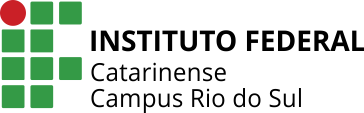 NOME DO ESTAGIÁRIOTÍTULO DO RELATÓRIO DE ESTÁGIO SUPERVISIONADORIO DO SUL- - SC2017NOME DO ESTAGIÁRIOTÍTULO:Relatório de Estágio Curricular Supervisionado, do Curso Técnico em Agropecuária, do Instituto Federal de Educação, Ciência e Tecnologia Catarinense – Campus Rio do Sul.  Orientador (a): Prof. XXXXXXRio do Sul – SC2017IDENTIFICAÇÃO DA EMPRESANome:Endereço Completo:Razão Social:CNPJ:CRMV e/ou CREA:Supervisor do Estágio:Área de Atuação:Período de Realização do Estágio:Duração (horas):DEDICATÓRIA(Opcional)AGRADECIMENTOS(Opcional)RESUMOApresentação concisa dos pontos relevantes de um trabalho, fornecendo uma visão rápida e clara dos objetivos, do local, do período de estágio, das principais atividades realizadas e das conclusões do estágio. Deverá ser apresentada em um parágrafo único, sem recuo. O resumo deve ter de 150 a 500 palavras. Deve-se usar o verbo na terceira pessoa do singular.SUMÁRIOINTRODUÇÃO:DESCRIÇÃO DA EMPRESA:Histórico da Empresa/ Propriedade Rural/ outras:Infraestrutura física atual: 	(Descrever resumidamente a estrutura utilizada nas atividades da empresa/propriedade rural, etc.)Atividades desenvolvidas pela empresa/ propriedade rural.PERÍODO DO ESTÁGIO:Data do Início do Estágio:Data do Término do Estágio:Total de horas cumpridas:4.  RELATO DAS ATIVIDADES DESENVOLVIDAS5. AVALIAÇÃO INDIVIDUAL DO ESTÁGIO REALIZADOAssinale com X para Sim ou Não, justificando abaixo todas as escolhas negativas:6. CONSIDERAÇÕES FINAIS.7. REFERÊNCIAS.(Listar todas as referências citadas no texto, em ordem alfabética e conforme orientações do manual de elaboração de trabalhos acadêmico-científicos do IFC – Campus Rio do Sul).Ex.SOBRENOME, Prenome. Tírulo: subtítulo. Edição (quando houver). Cidade: Editora, ano de publicação.8. ANEXOSANEXO AFotos.ANEXO BPEDIDO DE ORIENTAÇÃO DE ESTÁGIORio do Sul, ___/___/_______Do aluno: ______________________________________Para Professor: _______________________________________________________________________, aluno regularmente matriculado no ___ semestre do Curso de Técnico em Agropecuária/Agroecologia, solicita a sua orientação no Estágio Curricular, a ser realizado em ___________________________________________________, no município de _______________________________ no período de ______________   a _______________________.Atenciosamente,            ___________________________________________            Assinatura do aluno ACEITE DE ORIENTAÇÃO DE ESTÁGIORio do Sul, ___/___/_______Do Professor: _________________________________________Para Aluno: ___________________________________________Prezado aluno,Comunico que estou de acordo com seu estágio e aceito orientá-lo, no ____________semestre de ______________________________________.Atenciosamente,                       ___________________________________________                         Assinatura do professorPLANO DE ESTÁGIORio do Sul, ___/____/_____.FICHA DE FREQUÊNCIA E AVALIAÇÃO DO ESTÁGIO CURRICULAR(Supervisor de Estágio)Curso: Técnico em AGROPECUÁRIA1.Nome do Estagiário:  2.Nome da Empresa: 3.Endereço Comercial: Bairro:                                                           Município: Telefone:_____________________ ______.Fax:_____ _____________________E-mail  ____________________________________________________________Realizou o estágio no período de ___________________ totalizando _______ horas.Campo para preenchimento pelo Supervisor:O estagio desenvolveu-se nas seguintes áreas e ou projetos:a)    .........................................................................................................................b)    .........................................................................................................................Avalie o estagiário, quanto ao Aspecto Profissional e Humano    *Média mínima para Aprovação 5,0Observações que o Supervisor considera importantes informar ao IFC, podendo utilizar o verso da folha se necessário:------------------------------------------------------------------------------------------------------------------------------------------------------------------------------------------------------------------------------------------------------------------------------------------------------------------------------     __________________________                         _________________________     Nome e Assinatura do Supervisor	               Função exercida na empresa - Local e Data: ____________________________________________________Favor remeter para: ciec@ifc-riodosul.edu.br....ATA E FICHA DE AVALIAÇÃO DE APRESENTAÇÃO EM BANCA Estagiário(a): __________________________ Matrícula no :_______Matrícula Inicial: ___________    Local do Estágio: __________________________________________Tema da Apresentação do Estágio: ___________________________* O estagiário que não alcançar no mínimo a nota 5,0 (cinco) em cada avaliação, deverá refazer a etapa avaliada.Local e Data                                                                Coordenação de EstágiosDIÁRIO DE ATIVIDADES REALIZADASDescrição das principais atividades desenvolvidasContribuições para sua formaçãoDificuldades encontradas1. 2. 3. 4.5.6.7.8.9.10.11.12.13.I – Como você avalia o desenvolvimento das atividades de estágio?SimNão1. Tive a oportunidade de passar por todo(s) o(s) setor(es) da empresa/instituição? 2. Consegui compreender os objetivos do(s) manejo(s)/procedimento(s) adotado(s) neste(s) setor(es)?3. Pude participar das principais atividades diárias conduzidas em cada setor?4. Detectei problemas de alguma natureza durante a condução das atividades diárias no(s) setor(es)? (por falta de planejamento; falta de produtos e equipamentos; no relacionamento interpessoal, entre outros)5. Tive a oportunidade de propor sugestões relativas aos problemas detectados no(s) setor(es)?6. Minhas sugestões foram bem aceitas e implementadas no(s) setor(es) de acordo com a possibilidade da empresa/instituição?7. Atuação do supervisor no repasse de informações 8. Houve a participação do Profº Orientador no encaminhamento do estagiário (material de apoio e orientações) II – Como você avalia sua atuação como estagiário?SimNão9. Participei das atividades práticas que me foram oportunizadas?10. Coloquei em prática os conteúdos teóricos e práticos trabalhados durante meu curso técnico?11. Identifiquei, junto ao(s) diverso(s) setor(es), o organograma (organização hierárquica) da empresa/instituição?12. Respeitei as normas que direcionam as atividades da empresa/instituição?13. Compreendi a importância de cada setor da empresa/instituição?14. Constatei a importância do uso das tecnologias e/ou técnicas/normas para a obtenção de resultados positivos nas diversas atividades desenvolvidas?15. Consegui exercer minha liderança na condução de algumas atividades?16. Percebi como o planejamento de atividades necessita de adequações/alterações no decorrer do período em que é exercido?17. Constatei a importância de se conhecer o funcionamento de cada setor e suas interligações para um bom desempenho da empresa/instituição?18. Constatei que eu contribuí positivamente para o bom andamento das atividades executadas na empresa/instituição?PLANO DE ESTÁGIOPLANO DE ESTÁGIODados do ESTAGIÁRIODados do ESTAGIÁRIONome: Nome: Curso: Curso: Data de Nascimento: Data de Nascimento: Nome do Pai: Nome do Pai: Nome da Mãe: Nome da Mãe: CPF:RG:Endereço:Cidade:Telefone:Celular: E-mail: Dados do ESTÁGIODados do ESTÁGIOÁrea:Área:Local (empresa/instituição):Local (empresa/instituição):Endereço:Cidade:Telefone:Celular: E-mail: E-mail: Período Previsto:Período Previsto:Início:Término:Carga horária prevista:Carga horária prevista:OBJETIVOS:OBJETIVOS:ATIVIDADES PREVISTAS:ATIVIDADES PREVISTAS:1.1.2.2.3.3.4.4.__________________________Estagiário__________________________OrientadorASPECTO PROFISSIONALASPECTO PROFISSIONALNotas de (0 a 10)Qualidade de TrabalhoIniciativa   CriatividadeConhecimento TécnicoCumprimento das AtividadesASPECTO HUMANOASPECTO HUMANOAssiduidadeDisciplinaSociabilidadePostura, Apresentação PessoalResponsabilidadeMÉDIA*MÉDIA*AvaliaçãoAspectos a considerarNOTA* (0,0 – 10,0)Avaliação do Supervisor do Estágio Transcrever a avaliação realizada pelo Supervisor de EstágioAvaliação do Profº OrientadorPlano de EstágioAvaliação do Profº OrientadorRegistro das atividades de estágio Avaliação do Profº OrientadorCoerência entre orientações dadas e desempenho das atividadesAvaliação do Profº OrientadorSugestões e Considerações finais apresentadasAvaliação da Apresentação (Banca)Conhecimento  demonstradoAvaliação da Apresentação (Banca)Objetividade e posturaAvaliação da Apresentação (Banca)Relação entre o referencial teórico do curso e as questões práticas Avaliação da Apresentação (Banca)Respeito ao tempo pré-definido para a apresentaçãoAvaliação da Apresentação (Banca)Relevância das conclusões apresentadasAvaliação Final (média*)Avaliação Final (média*)Professor(a) Orientador(a)AssinaturaProfessores(as) Avaliadores(as)AssinaturaDATA/PERÍODOATIVIDADES REALIZADASDescrever as principais atividades efetuadas no dia/período, informando as pessoas envolvidas, equipamentos utilizados, dificuldades encontradas, soluções adotadas e outras informações que julgar importantes./      /1.